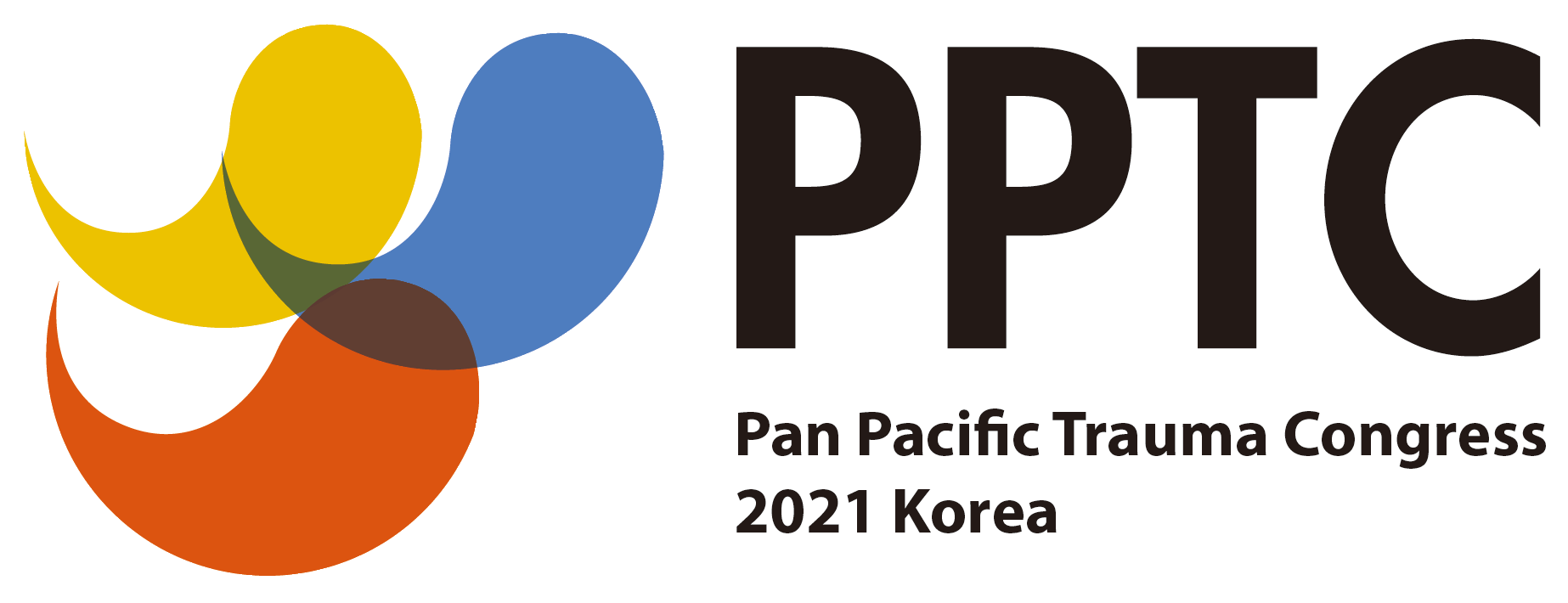 8th Pan-Pacific Trauma Congress 2021 Korea사전등록 취소요청(사전등록 기간까지만 신청 가능)본 신청서의 서식을 작성하시어대한외상학회 사무국 (trauma@kams.or.kr)로 보내주시기 바랍니다.환불기한은 동 행사의 사전등록 마감일까지이며,사전등록기한이 연장되는경우 동일하게 적용됩니다.성명소속결제수단(카드 or 이체)결제일카드사 및 송금인지불하신 금액송금받으실 본인 계좌은행명